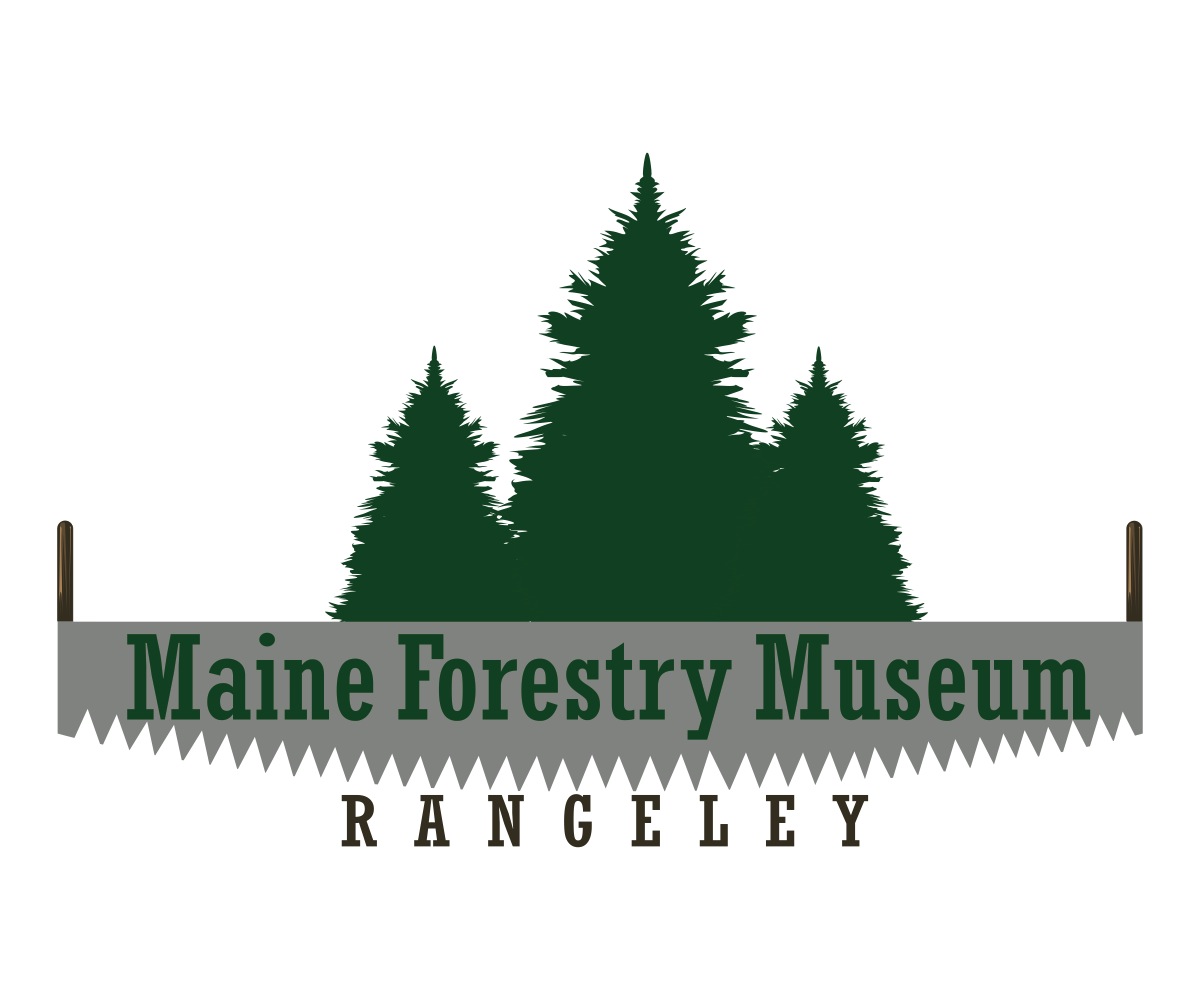 Competitor Registration FormMaine Forestry Museum’s Logging Festival Days - Logging CompetitionSaturday July 29th, 2017 at 12:00 PMRegistration Fee: $10.00Prize Money: $25, $15, $10, $5 per event.                                                                                                 				                                                                        		  The champion in each division wins a STIHL chainsaw. Competitor Check­In and Registration Time: 10:00 – 11:30 amGeneral Information:The competition will feature both a Lumber Jack and Lumber Jill competition.PLEASE FILL OUT THE FORM BELOW AND CHECK OFF WHICH EVENTS YOU WISH TO COMPETE IN:NAME:_________________________________________________________ADDRESS:_____________________________________________________PHONE: _______________________________________________________EMAIL: _________________________________________________________LUMBERJACK COMPETITION LUMBERJILL COMPETITION___ Axe Throw___ Log Roll ___________________________ 	(partner) (doubles event)___ Crosscut __________________________	(partner) (doubles event)___ Pulp Throw for distance___ Stock Saw ___ Wood SplitPlease mail your completed form and check made payable to Maine Forestry Museum to:Maine Forestry MuseumATTN: Logging CompetitionP. O. Box 154Rangeley, ME  04970